О внесении изменений в постановление Администрации города Когалымаот 25.12.2014 №3523В соответствии с Федеральными закономи от 12.01.1996 №8-ФЗ «О погребении и похоронном деле», от 06.10.2003 №131-ФЗ «Об общих принципах организации местного самоуправления в Российской Федерации», Уставом города Когалыма, учитывая письма Департамента строительства и жилищно-коммунального комплекса Ханты-Мансийского автономного округа – Югры от 16.12.2022 №42-Исх-6914, от  04.10.2023 №42-Исх-15833:1. В приложение к постановлению Администрации города Когалыма от 25.12.2014 №3523 «Об утверждении Положения об организации ритуальных услуг и содержании мест захоронения в городе Когалыме» (далее - Положение) внести следующие изменения:1.1. в разделе 3 Положения:1.1.1. абзац первый пункта 3.8 изложить в следующей редакции:«3.8. Надмогильные сооружения устанавливаются лицом, ответственным за захоронение, по согласованию со специализированной службой по вопросам похоронного дела, иной организацией, уполномоченной на содержание и благоустройство кладбищ.Установленные надмогильные сооружения, а также элементы благоустройства на участке земли, предоставленном для погребения умершего, являются собственностью лица, ответственного за захоронение.»;1.1.2. дополнить пунктами 3.14, 3.15 в следующей редакции:«3.14. На основании письменного заявления уполномоченного лица и предоставлении им согласия, специализированная служба по вопросам похоронного дела производит благоустройство воинского захоронения в едином архитектурно-ландшафтном решении и установку намогильного сооружения в едином стиле на воинских захоронениях, расположенных на других местах погребения на территории общественных кладбищ муниципальных образований.3.15. Благоустройство воинских участков выполняется в едином архитектурно-ландшафтном решении и включает в себя благоустройство индивидуальных мест захоронений и благоустройство территории, прилегающей к индивидуальным местам захоронения.3.15.1. Благоустройство индивидуального места захоронения включает устройство армированного бетонного цоколя с облицовкой керамогранитной плиткой черного цвета (либо аналогичным материалом) для последующей установки на него стелы, тумбы, цветника, внутреннее обустройство площади цветника искусственным газоном.3.15.2. Благоустройство территории, прилегающей к индивидуальным местам захоронения, включает: высадку декоративных деревьев, цветов, укладку тротуарной плитки на армированное бетонное основание, установку столов, скамей.3.15.3. В цветочное оформление аллей следует включать цветники, рабатки, партеры, бордюры, свободные композиции летников и многолетников на газоне, переносные вазоны.»;1.2. пункт 4.4 раздела 4 Положения изложить в следующей редакции:«4.4. Участок земли для погребения умершего (его тела (останков) или праха) предоставляется бесплатно при предъявлении свидетельства о смерти, выданного органами записи актов гражданского состояния (ЗАГС), или медицинского свидетельства о смерти (форма утверждена приказом Министерства здравоохранения и социального развития Российской Федерации).Для получения разрешения на погребение лицо, взявшее на себя обязанность по осуществлению погребения умершего (его представитель), подает в Специализированную службу по вопросам похоронного дела письменное заявление согласно приложению №1 к настоящему Положению. К заявлению прилагаются документы, указанные в настоящем разделе (копии для приобщения к заявлению и подлинники для ознакомления), а также документ, удостоверяющий личность лица, взявшего на себя обязанность по осуществлению погребения умершего. Представитель предъявляет доверенность или иной документ, подтверждающий его полномочия.»;1.3. пункт 6.2 раздела 6 Положения дополнить:1.3.1. подпунктом 6.2.7.8 в следущей редакции:«6.2.7.8. Учет и инвентаризацию мест захоронений в соответствии с разделом 11 настоящего Положения.»;1.3.2. подпунктом 6.2.8 в следущей редакции:«6.2.8. Инвентаризация мест захоронения включает в себя обследование состояния мест захоронения и их учет, формирование и ведение архива (базы данных) о местах захоронения, лицах, захороненных на них, и лицах, ответственных за места захоронения.Архивы (базы данных), сформированные по итогам учета и инвентаризации мест захоронения, хранятся на бумажных носителях в виде журналов и книг и в электронном виде (программные средства создания баз данных).»;1.4. раздел 7 Положения дополнить пунктами 7.3, 7.4 в следущей редакции:«7.3. Лица, взявшие на себя обязанность по осуществлению погребения умершего, обязаны содержать могилы, надмогильные сооружения, а также элементы благоустройства, в том числе ограды, установленные на участке земли, предоставленном для погребения умершего, в надлежащем состоянии, своевременно производить поправку могильных холмов, ремонт и окраску надмогильных сооружений, расчистку проходов у могил, осуществлять уход за зелеными насаждениями, вынос мусора в специально отведенные места (контейнеры) собственными силами либо по договору на оказание этих услуг.7.4. Содержание воинских захоронений включает следующие виды работ:уборка территории квартала воинских захоронений, индивидуальных мест захоронений от мусора (постоянно), смёта (весенне-осенний период), снега (зимний период);обрезка сухих веток и опиловка деревьев;покраска элементов благоустройства на воинских захоронениях; скашивание, прополка травы (весенне-осенний период);ремонт намогильных сооружений (в границах индивидуального места захоронения) по согласованию с лицами, ответственными за захоронение;восстановление надписей и портретов на памятниках погибших при защите Отечества или его интересов, по согласованию с лицами, ответственными за захоронение.»;1.5. дополнить разделом 11 в следущей редакции:«11. Порядок учета мест захоронений на территории кладбищ11.1. Заявления на Захоронение регистрируются в Книге учета захоронений кладбища (далее - Книга), которая содержит следующие сведения:- регистрационный номер Заявления;- регистрационный номер Захоронения умершего(-ей);- фамилия, имя, отчество (при наличии) умершего(-ей);- дата рождения (возраст) умершего(-ей);- дата смерти умершего(-ей);- дата Захоронения умершего(-ей);- адрес регистрации последнего места жительства умершего(-ей);- реквизиты документа (серия, номер, дата выдачи, кем выдано), подтверждающего факт смерти (свидетельства о смерти, либо медицинского свидетельства о смерти, либо справки о рождении по форме №3 в соответствии с Приказом Министерство юстиции России от 01.10.2018 №200 о рождении ребенка, родившегося мертвым);- наименование органа, выдавшего документ, подтверждающий смерть умершего(-ей);- данные о месте расположения могилы (ограды) на определенном Общественном кладбище (номер: сектора, ряда, места);- фамилия, имя, отчество (при наличии) лица, ответственного за содержание могилы (ограды), реквизиты документа, удостоверяющего личность (серия, номер, дата выдачи, кем выдано), дата рождения, адрес, контактный телефон;- степень родства;- иная информация.11.2. По каждому кладбищу ведется отдельная Книга.11.3. Книга имеет титульный лист, на котором указываются слова «Книга учета захоронений», номер Книги, наименование кладбища, даты начала и окончания ведения Книги.11.4. Книга ведется Специализированной службой по вопросам похоронного дела на бумажном носителе в единственном экземпляре до окончания страниц, следующая Книга продолжает нумерацию записей предыдущей Книги.11.5. Книга пронумерована, прошнурована и скреплена печатью МКУ «УКС и ЖКК г.Когалыма».11.6. Нумерация Захоронений в Книге ведется по годам, начиная с 01.01. текущего года номером 1.11.7. Книга является документом строгой отчетности и по окончании страниц переводится в электронный архив на постоянное хранение, при этом Книга на бумажном носителе остается в МКУ «УКС и ЖКК г.Когалыма».11.8. Книги хранятся в условиях, исключающих их порчу или утрату. Уничтожение Книг запрещается.11.9. Сведения в Книге заполняются разборчивым почерком, подчистки, и исправления не допускаются. Если при записи допущены неточности, специалист Сектора, ответственный за ведение Книги, ставит отметку, содержащую слова «исправленному верить», дату, личную подпись.11.9.1. Изменение в Книге записи о лице, ответственном за Захоронение, производится по письменному заявлению данного лица и лица, изъявившего желание принять на себя ответственность за содержание родственной могилы (ограды), при предъявлении документов, удостоверяющих личность заявителей (представителей заявителей).11.9.2. В случае смерти лица, ответственного за Захоронение, изменение соответствующей записи в Книге производится при предъявлении свидетельства о смерти данного лица и документов, удостоверяющих личность лица, изъявившего желание принять на себя ответственность за содержание родственной могилы (ограды).11.10. После внесения записи о Захоронении в Книгу, информация о произведенном Захоронении вносится в информационную систему учета специалистом Специальной службы по вопросам похоронного дела, формирующим электронный реестр мест захоронений по форме, установленной в приложении 2 к настоящему Положению.».1.6. дополнить приложением 1 согласно приложению 1 к настоящему постановлению.1.7. дополнить приложением 2 согласно приложению 2 к настоящему постановлению.2. Муниципальному казённому учреждению «Управление капитального строительства и жилищно-коммунального комплекса города Когалыма» (И.Р.Кадыров) направить в юридическое управление Администрации города Когалыма текст постановления и приложения к нему, его реквизиты, сведения об источнике официального опубликования в порядке и сроки, предусмотренные распоряжением Администрации города Когалыма от 19.06.2013 №149-р «О мерах по формированию регистра муниципальных нормативных правовых актов Ханты-Мансийского автономного округа - Югры» для дальнейшего направления в Управление государственной регистрации нормативных правовых актов Аппарата Губернатора Ханты-Мансийского автономного округа – Югры.3. Опубликовать настоящее постановление и приложения к нему в газете «Когалымский вестник» и разместить на официальном сайте Администрации города Когалыма в информационно-телекоммуникационной сети «Интернет» (www.admkogalym.ru).4. Контроль за выполнением постановления возложить на заместителя главы города Когалыма А.А.Морозова.Приложение 1к постановлению Администрациигорода КогалымаПриложение 1к Положению об организации ритуальных услуги содержании мест захоронения в городе КогалымеЗАЯВЛЕНИЕ №_________о предоставлении участка земли для захороненияи выдаче решения на захоронение тела (останков)или праха умершего(-ей) на общественном кладбище,расположенном на территории города Когалыма
Руководителю Специализированной службы по вопросам похоронного дела  ________________________________________________________________________от ________________________________________________________________________(Фамилия, Имя, Отчество (при наличии) заявителя (представителя заявителя))Паспорт РФ: серия ________ номер ____________ дата выдачи _____________,кем выдан: ______________________________________________________________Адрес регистрации (места жительства): ______________________________________________________________________________________________________________Контактный телефон _____________________________________________________действующего(-ей) на основании доверенности N _____ дата выдачи _________,выданной (заверенной) __________________________________________________
ПРОШУ разрешить захоронение тела (останков) или праха умершего(-ей):_______________________________________________________________________, (фамилия, имя, отчество (при наличии) умершего(-ей) полностью) на кладбище _______________________________________________________________,(наименование кладбища)дата рождения «____» ________ _____ г., дата смерти «____» _______ _____ г.адрес регистрации _______________________________________________________________________ (адрес последнего места регистрации умершего(-ей))Справка о кремации __________, дата выдачи «___» _______ ____ г. (при наличии)Дата похорон (предполагаемая) «____» _____________ _____ г.
Свидетельство о смерти/справка о рождении: серия ______ № _________,дата выдачи __________, кем выдано _________________________
_____________________________________________________________________,   (фамилия, имя, отчество (при наличии) полностью ранее умершего(-ей))____________________, __________________, _______________________________,    (дата рождения)       (дата смерти)       (степень родства с умершим)
Со дня принятия решения о предоставлении участка земли для захоронения и выдаче решения на захоронение тела (останков) или праха умершего(-ей) на территории города Когалыма являюсь ответственным за содержание могилы (ограды), обязуюсь обеспечить содержание предоставленного участка земли для захоронения умершего(ей), установку ограды и надмогильных сооружений производить в пределах предоставленного участка земли в соответствии с действующим законодательством, а именно в границах: ┌══   │  │ 2,5 м на 3,0 м - предоставленного участка земли на 2 (два)    └══…                  захоронения (в случае последующего родственного захоронения).   ┌═   │  │ 2,5 м на 2,0 м - предоставленного участка земли на 1 (одно)    └══…                  захоронение (без последующего родственного захоронения).Обязуюсь произвести уборку и очистку предоставленного участка земли для захоронения на общественном кладбище от мусора и отходов, образующихся после выполнения работ (оказания услуг) по захоронению и восстановление нарушенного благоустройства.Персональные данные:Я даю свое согласие специализированной службе по вопросам похоронного дела на обработку, в том числе автоматизированную, своих персональных данных, а также персональных данных умершего, указанных в настоящем заявлении, в соответствии с Федеральным законом от 27.07.2006 №152-ФЗ «О персональных данных» (под обработкой персональных данных в настоящем согласии понимается осуществление любых действий или совокупности действий в отношении персональных данных, которые необходимы для достижения цели получения электронного паспорта захоронения, включая сбор, запись, систематизацию, накопление, хранение, уточнение (обновление, изменение), извлечение, использование, передачу(распространение, предоставление, доступ) третьим лицам для осуществления действий по обмену информацией, обезличивание, блокирование, удаление, уничтожение персональных данных).Согласие на обработку персональных данных действует бессрочно со дня подписания настоящего заявления.    Согласие на обработку персональных данных может быть отозвано в любой момент по моему письменному заявлению.    Я подтверждаю, что, давая согласие на обработку персональных данных, я действую свободно.    Правильность сведений, указанных мной подтверждаю.
С правилами работы общественного кладбища, расположенного на территории города Когалыма, и порядком их содержания ознакомлен(а).«_____» _____________ 20___ г.
________________/______________________________________________________/       Подпись                         (ФИО полностью)Приложение: Копия паспорта заявителя (представителя заявителя) - 1 экз.Копия свидетельства о смерти (справка о рождении) - 1 экз.Копия доверенности <1> - 1 экз.    --------------------------------    <1> Для представителей по доверенности.Приложение 2к постановлению Администрациигорода КогалымаПриложение 2к Положению об организации ритуальных услуги содержании мест захоронения в городе КогалымеРеестр мест захоронений на территории города Когалыма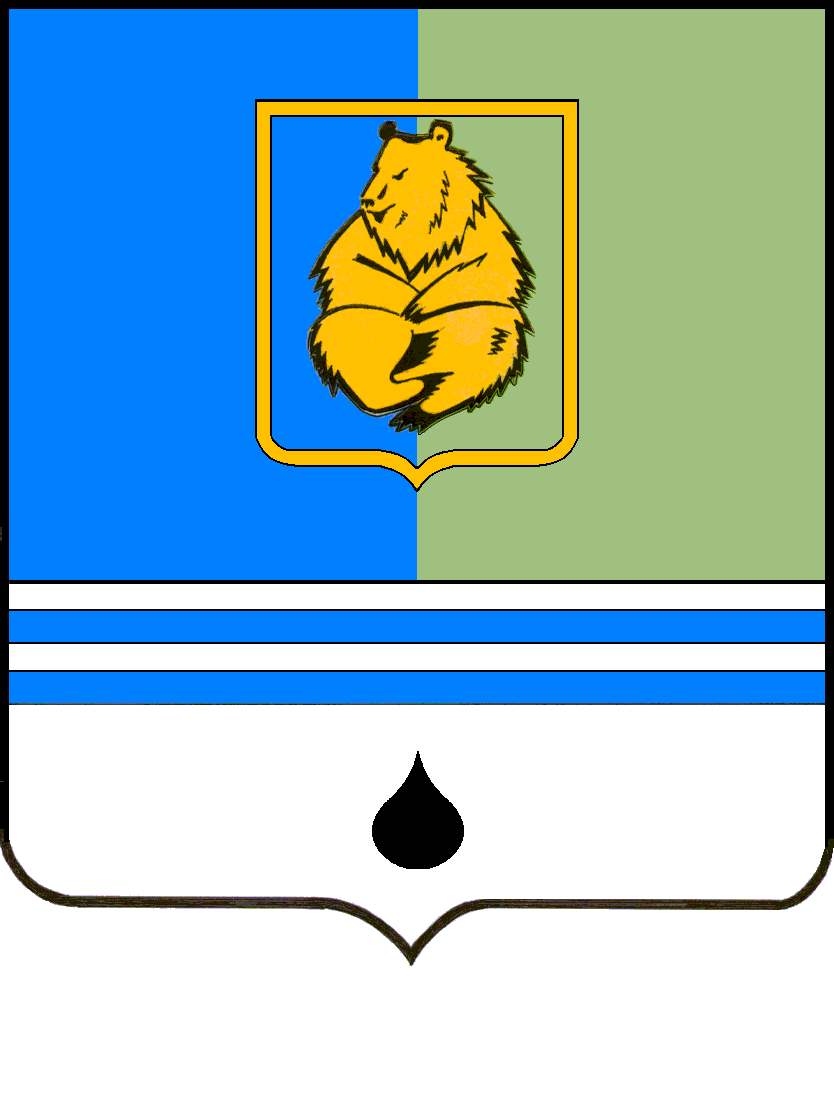 ПОСТАНОВЛЕНИЕАДМИНИСТРАЦИИ ГОРОДА КОГАЛЫМАХанты-Мансийского автономного округа - ЮгрыПОСТАНОВЛЕНИЕАДМИНИСТРАЦИИ ГОРОДА КОГАЛЫМАХанты-Мансийского автономного округа - ЮгрыПОСТАНОВЛЕНИЕАДМИНИСТРАЦИИ ГОРОДА КОГАЛЫМАХанты-Мансийского автономного округа - ЮгрыПОСТАНОВЛЕНИЕАДМИНИСТРАЦИИ ГОРОДА КОГАЛЫМАХанты-Мансийского автономного округа - Югрыот [Дата документа]от [Дата документа]№ [Номер документа]№ [Номер документа]от [Дата документа] № [Номер документа]новое захоронениеродственное захоронение:рядом с ранее умершим родственникомрядом с ранее умершим супругом(-ой)в родственную (семейную) могилупогребальная урнаот [Дата документа] № [Номер документа]№ п/пНаименование муниципального образованияСведения об обособленном месте захоронения или участке захороненияСведения об обособленном месте захоронения или участке захороненияСведения об обособленном месте захоронения или участке захороненияСведения об обособленном месте захоронения или участке захороненияСведения об обособленном месте захоронения или участке захороненияСведения об обособленном месте захоронения или участке захороненияСведения об обособленном месте захоронения или участке захороненияСведения об обособленном месте захоронения или участке захороненияСведения об обособленном месте захоронения или участке захороненияСведения об обособленном месте захоронения или участке захороненияСведения об обособленном месте захоронения или участке захороненияСведения об обособленном месте захоронения или участке захороненияСведения о способе погребенияСведения о лице,Сведения о месте кремации№ п/пНаименование муниципального образованияТипНаличие намогильного сооружения (надгробия) крест, доска, оградаСведения об умерших, размещенные на намогильном сооруженииСведения об умерших, размещенные на намогильном сооруженииСведения об умерших, размещенные на намогильном сооруженииСведения об умерших, размещенные на намогильном сооруженииНомер места или участка, кварталНомер места или участка, кварталНомер места или участка, кварталМестоположение (координаты, адрес) Сведения об умерших, погребенных на месте захоронения или участке захороненияСведения об умерших, погребенных на месте захоронения или участке захороненияумершего на месте захоронения или участке захороненияответственном за место захоронения или участок захороненияостанков умершего (наименование, место нахождения)№ п/пНаименование муниципального образованияТипНаличие намогильного сооружения (надгробия) крест, доска, оградаФамилия, имя, отчество (при наличии)Дата рождения Дата смертиКвартал №Квартал №Участок №Фамилия, имя, отчество (при наличии)Дата и номер записи акта о смертиумершего на месте захоронения или участке захороненияответственном за место захоронения или участок захороненияостанков умершего (наименование, место нахождения)